7.pielikumsPriekules novada pašvaldības domes2016.gada 26.maija sēdes protokolam Nr.10,7.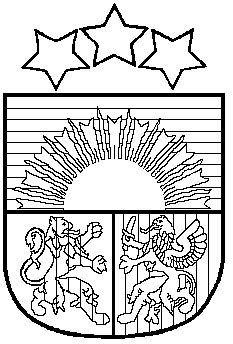 LATVIJAS REPUBLIKAPRIEKULES NOVADA PAŠVALDĪBAS DOMEReģistrācijas Nr. , Saules iela 1, Priekule, Priekules novads, LV-3434, tālrunis , fakss 63497937, e-pasts: dome@priekulesnovads.lvLĒMUMSPriekulē2016.gada 26.maijā                	                                                                                     Nr.107.Par mirušo personu izslēgšanu no SIA “Priekules nami” debitoru saraksta	 Saņemts SIA “Priekules nami” valdes locekļa Jāņa Kauča  iesniegums 17.05. 2016. Nr. 1. 12/38 kurā lūgts izslēgt no SIA “Priekules nami” debitoru saraksta mirušās personas par kopējo debitoru parādu summu EUR 2618.17.	Pamatojoties uz likumu “Par grāmatvedību”, MK 2003.gada 21.oktobra noteikumiem Nr.585 “Par grāmatvedības uzskaiti un kārtošanu” un SIA “Priekules nami” ilgtermiņa ieguldījumu, apgrozāmo līdzekļu, prasību un saistību uzskaites kārtību, atklāti balsojot PAR - 11 deputāti (Malda Andersone, Inita Rubeze, Arnis Kvietkausks, Inese Kuduma, Vaclovs Kadaģis, Mārtiņš Mikāls, Ainars Cīrulis, Vija Jablonska, Arta Brauna, Tatjana Ešenvalde, Andris Džeriņš); PRET -  nav; ATTURAS -  nav; Priekules novada pašvaldības dome NOLEMJ:Izslēgt no SIA “Priekules nami” debitoru saraksta mirušās personas ar šādiem parādiem:A. G. U., -[:], Priekules pagasts, parāds EUR 90.78M. Z. – [:], Priekule, parāds EUR 1372.47D. R. –[:], Priekule, parāds EUR 112.82N. A. –[:], Priekules pagasts, parāds EUR 248.31L. Ķ. –[:], Priekule, parāds EUR 750.36A.Ā. – [:], Priekule, parāds EUR 43.43 Par lēmuma izpildi atbild SIA “Priekules nami” valdes loceklis Jānis Kaucis.Lēmums nosūtāms: SIA “Priekules nami”Pašvaldības domes priekšsēdētāja       					V.Jablonska